О внесении изменений в постановление администрации от 01.06.2011г. №39На основании протеста прокуратуры Вурнарского района от 03.09.2018 г. №03-03-2018, в соответствии с Федеральным законом от 03.08.2018г. №307-ФЗ «О внесении изменений в отдельные законодательные акты Российской Федерации о противодействии коррупции» администрация Калининского сельского поселения Вурнарского района Чувашской Республики  п о с т а н о в л я е т:1. Внести изменения в служебный распорядок администрации Калининского сельского поселения Вурнарского района Чувашской Республики, утвержденный постановление администрации Калининского сельского поселения Вурнарского района от 01.06.2011г. № 36 следующие изменения:1. Подпункт 3)  пункта 8.1.  изложить в следующей редакции:«3) соблюдать при исполнении должностных обязанностей права, свободы и законные интересы человека и гражданина независимо от расы, национальности, языка, отношения к религии и других обстоятельств, а также права и законные интересы организаций;»;2. Добавить пункт 8.2. следующего содержания:«8.2. В связи с прохождением муниципальной службы муниципальному служащему запрещается:заниматься предпринимательской деятельностью лично или через доверенных лиц, участвовать в управлении коммерческой организацией или в управлении некоммерческой организацией (за исключением участия в управлении политической партией; участия в съезде (конференции) или общем собрании иной общественной организации, жилищного, жилищно-строительного, гаражного кооперативов, садоводческого, огороднического, дачного потребительских кооперативов, товарищества собственников недвижимости; участия на безвозмездной основе в управлении указанными некоммерческими организациями (кроме политической партии) в качестве единоличного исполнительного органа или вхождения в состав их коллегиальных органов управления с разрешения представителя нанимателя (работодателя), которое получено в порядке, установленном муниципальным правовым актом), кроме представления на безвозмездной основе интересов муниципального образования в органах управления и ревизионной комиссии организации, учредителем (акционером, участником) которой является муниципальное образование, в соответствии с муниципальными правовыми актами, определяющими порядок осуществления от имени муниципального образования полномочий учредителя организации или управления находящимися в муниципальной собственности акциями (долями участия в уставном капитале); иных случаев, предусмотренных федеральными законами.»3. Пункты 8.2. и 8.3. считать пунктами 8.3.и 8.4. соответственно.Глава Калининского сельского поселенияВурнарского района Чувашской Республики	                                                 Л.Н.Иванова   	                        ЧĂВАШ РЕСПУБЛИКИВАРНАР РАЙОНĚ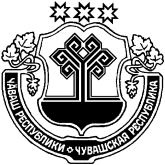 ЧУВАШСКАЯ РЕСПУБЛИКА ВУРНАРСКИЙ РАЙОННУРАС ЯЛ ПОСЕЛЕНИЙĚН АДМИНИСТРАЦИЙĚЙЫШАНУ« 12 »  октября 2018  № 67Нурас салиАДМИНИСТРАЦИЯ КАЛИНИНСКОГО СЕЛЬСКОГО ПОСЕЛЕНИЯПОСТАНОВЛЕНИЕ«12»  октября 2018 №  67село Калинино